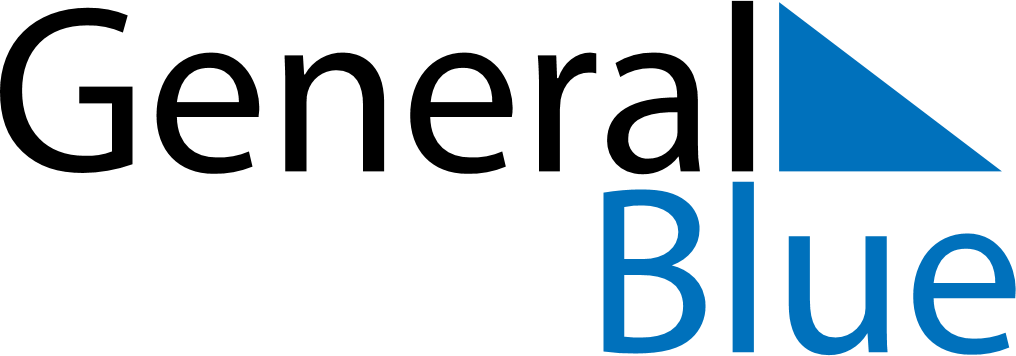 June 2024June 2024June 2024June 2024June 2024June 2024June 2024El Fula, West Kordofan State, SudanEl Fula, West Kordofan State, SudanEl Fula, West Kordofan State, SudanEl Fula, West Kordofan State, SudanEl Fula, West Kordofan State, SudanEl Fula, West Kordofan State, SudanEl Fula, West Kordofan State, SudanSundayMondayMondayTuesdayWednesdayThursdayFridaySaturday1Sunrise: 5:41 AMSunset: 6:27 PMDaylight: 12 hours and 45 minutes.23345678Sunrise: 5:41 AMSunset: 6:27 PMDaylight: 12 hours and 46 minutes.Sunrise: 5:41 AMSunset: 6:28 PMDaylight: 12 hours and 46 minutes.Sunrise: 5:41 AMSunset: 6:28 PMDaylight: 12 hours and 46 minutes.Sunrise: 5:41 AMSunset: 6:28 PMDaylight: 12 hours and 46 minutes.Sunrise: 5:41 AMSunset: 6:28 PMDaylight: 12 hours and 46 minutes.Sunrise: 5:41 AMSunset: 6:28 PMDaylight: 12 hours and 47 minutes.Sunrise: 5:41 AMSunset: 6:29 PMDaylight: 12 hours and 47 minutes.Sunrise: 5:41 AMSunset: 6:29 PMDaylight: 12 hours and 47 minutes.910101112131415Sunrise: 5:42 AMSunset: 6:29 PMDaylight: 12 hours and 47 minutes.Sunrise: 5:42 AMSunset: 6:30 PMDaylight: 12 hours and 47 minutes.Sunrise: 5:42 AMSunset: 6:30 PMDaylight: 12 hours and 47 minutes.Sunrise: 5:42 AMSunset: 6:30 PMDaylight: 12 hours and 48 minutes.Sunrise: 5:42 AMSunset: 6:30 PMDaylight: 12 hours and 48 minutes.Sunrise: 5:42 AMSunset: 6:30 PMDaylight: 12 hours and 48 minutes.Sunrise: 5:42 AMSunset: 6:31 PMDaylight: 12 hours and 48 minutes.Sunrise: 5:42 AMSunset: 6:31 PMDaylight: 12 hours and 48 minutes.1617171819202122Sunrise: 5:43 AMSunset: 6:31 PMDaylight: 12 hours and 48 minutes.Sunrise: 5:43 AMSunset: 6:31 PMDaylight: 12 hours and 48 minutes.Sunrise: 5:43 AMSunset: 6:31 PMDaylight: 12 hours and 48 minutes.Sunrise: 5:43 AMSunset: 6:32 PMDaylight: 12 hours and 48 minutes.Sunrise: 5:43 AMSunset: 6:32 PMDaylight: 12 hours and 48 minutes.Sunrise: 5:43 AMSunset: 6:32 PMDaylight: 12 hours and 48 minutes.Sunrise: 5:44 AMSunset: 6:32 PMDaylight: 12 hours and 48 minutes.Sunrise: 5:44 AMSunset: 6:32 PMDaylight: 12 hours and 48 minutes.2324242526272829Sunrise: 5:44 AMSunset: 6:33 PMDaylight: 12 hours and 48 minutes.Sunrise: 5:44 AMSunset: 6:33 PMDaylight: 12 hours and 48 minutes.Sunrise: 5:44 AMSunset: 6:33 PMDaylight: 12 hours and 48 minutes.Sunrise: 5:44 AMSunset: 6:33 PMDaylight: 12 hours and 48 minutes.Sunrise: 5:45 AMSunset: 6:33 PMDaylight: 12 hours and 48 minutes.Sunrise: 5:45 AMSunset: 6:33 PMDaylight: 12 hours and 48 minutes.Sunrise: 5:45 AMSunset: 6:34 PMDaylight: 12 hours and 48 minutes.Sunrise: 5:45 AMSunset: 6:34 PMDaylight: 12 hours and 48 minutes.30Sunrise: 5:46 AMSunset: 6:34 PMDaylight: 12 hours and 48 minutes.